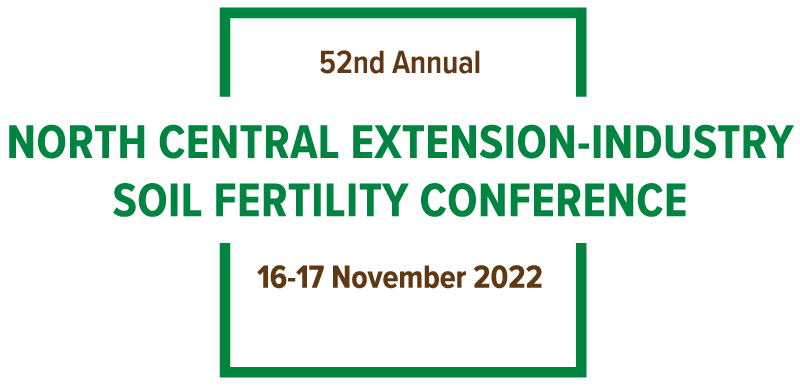 University Speaker and Poster Presentations Assignments List Due via submission online by October 3, 2022 How to submit an abstract/paper:  visit the conference website, http://northcentralfertility.com/ on the menu, choose abstract then choose speaker or poster.  Read the basic instructions and download the example abstract/paper (Microsoft Word Document Only, NO PDF’S). Follow the link on this page to begin your speaker/poster abstract/paper.  All abstracts/papers must be submitted using the website (not by email).2022 Speaker Presentation Iowa Southern Illinois University Kentucky Michigan Missouri North Dakota Wisconsin Manitoba2022 Poster Presentations Minnesota Nebraska-Lincoln Ontario South Dakota Purdue Kansas Ohio University of Illinois